Lampiran 10 LEMBAR JAWABAN ANGKET KEGIATAN PRAMUKA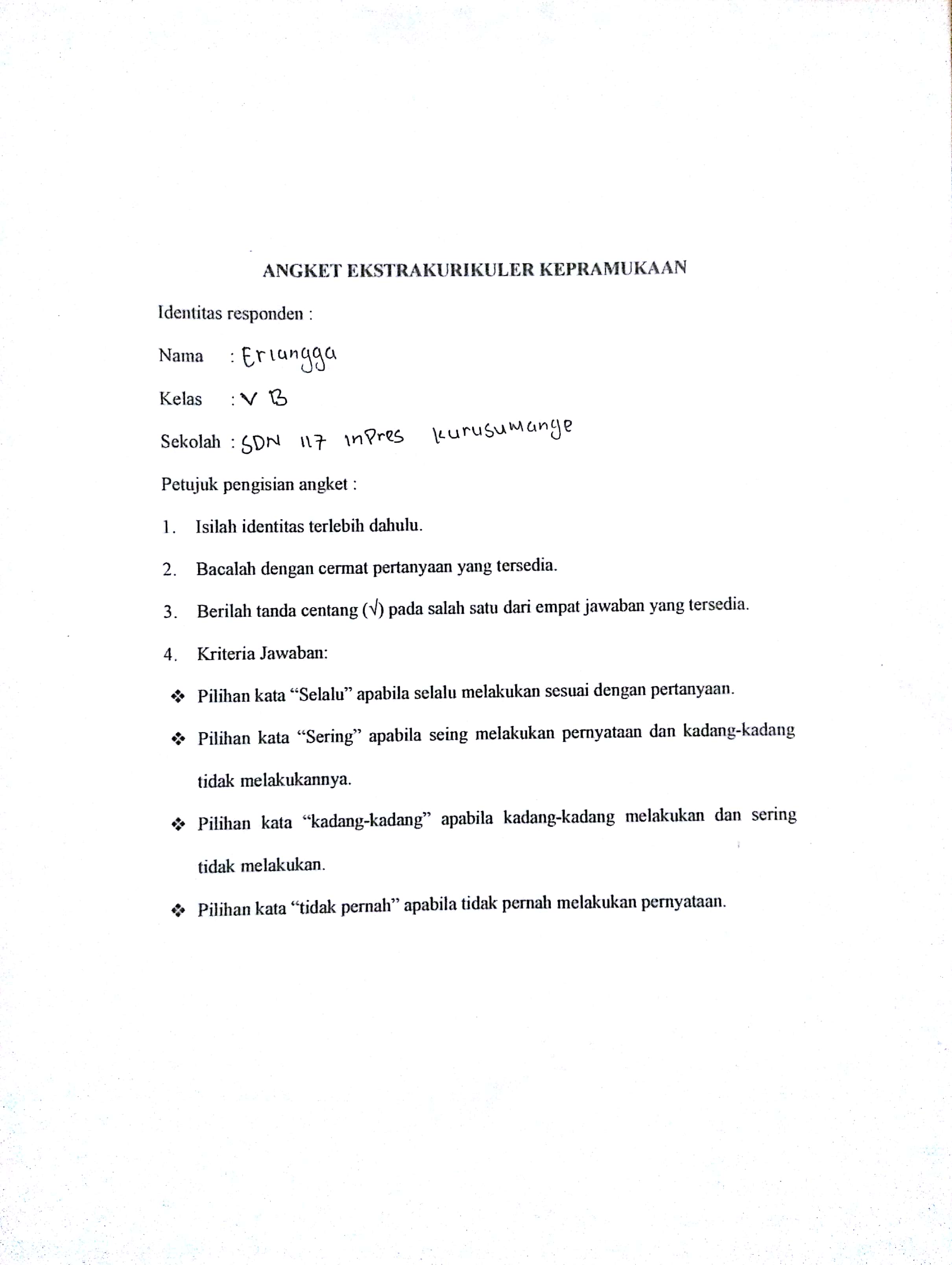 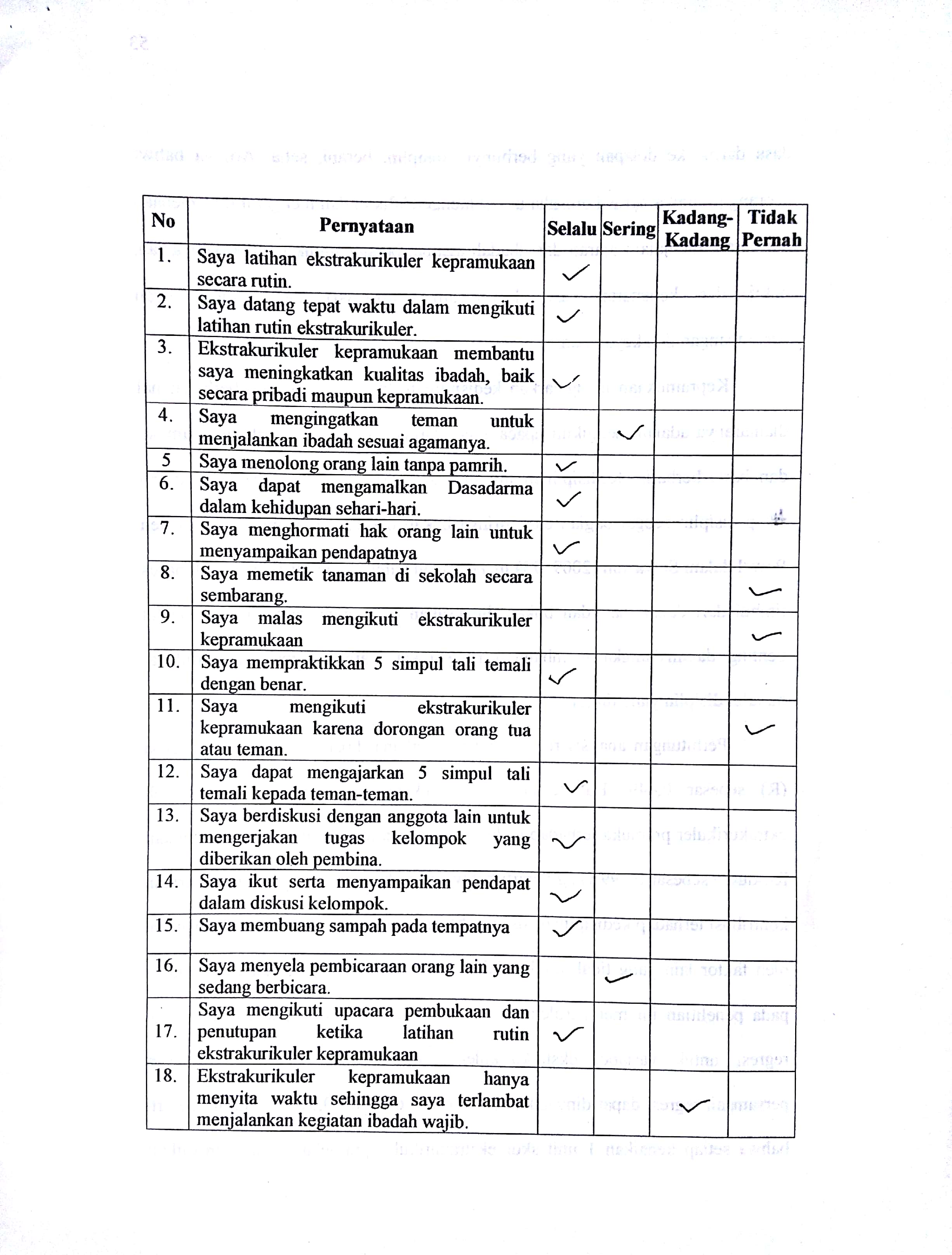 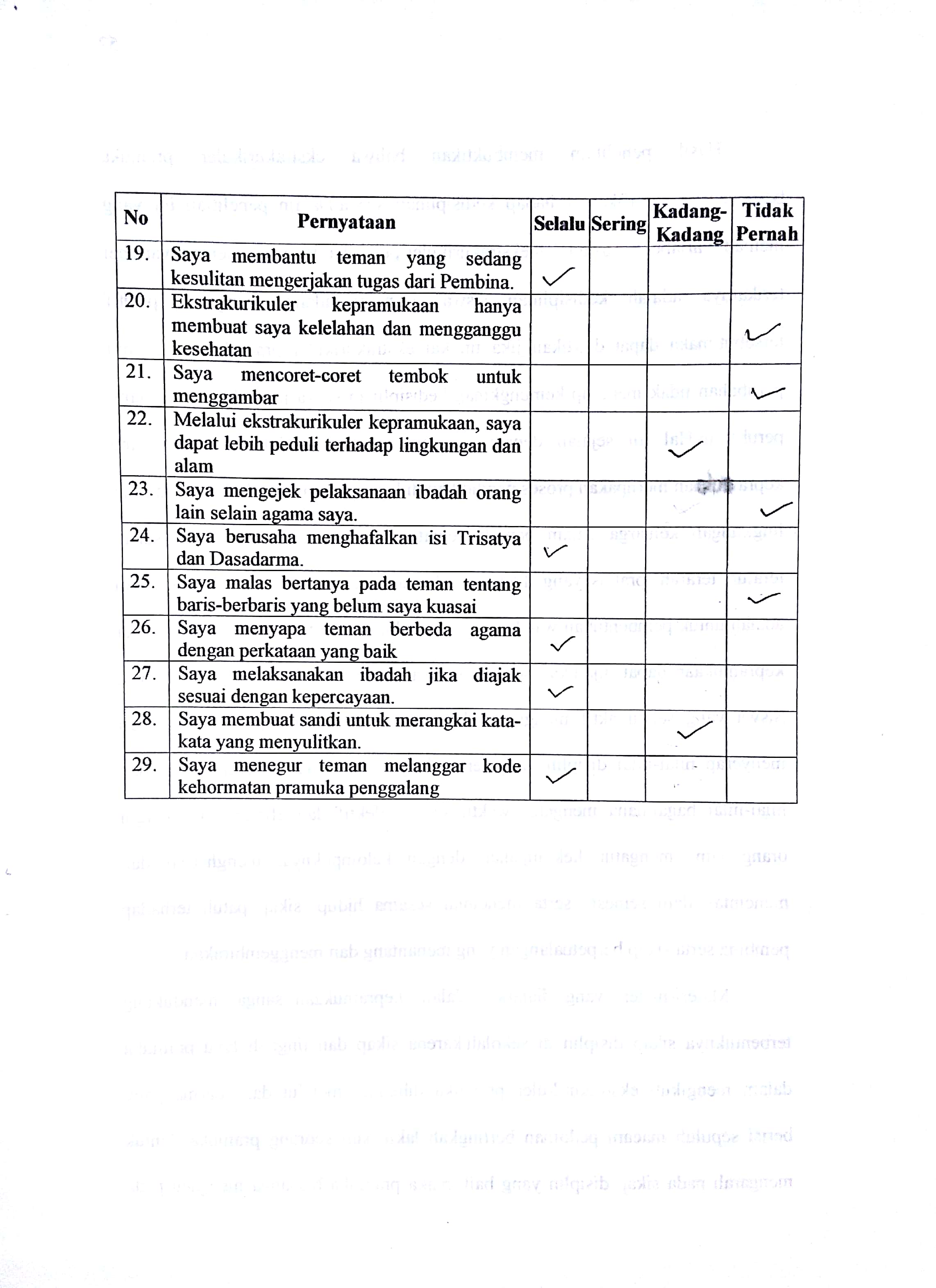 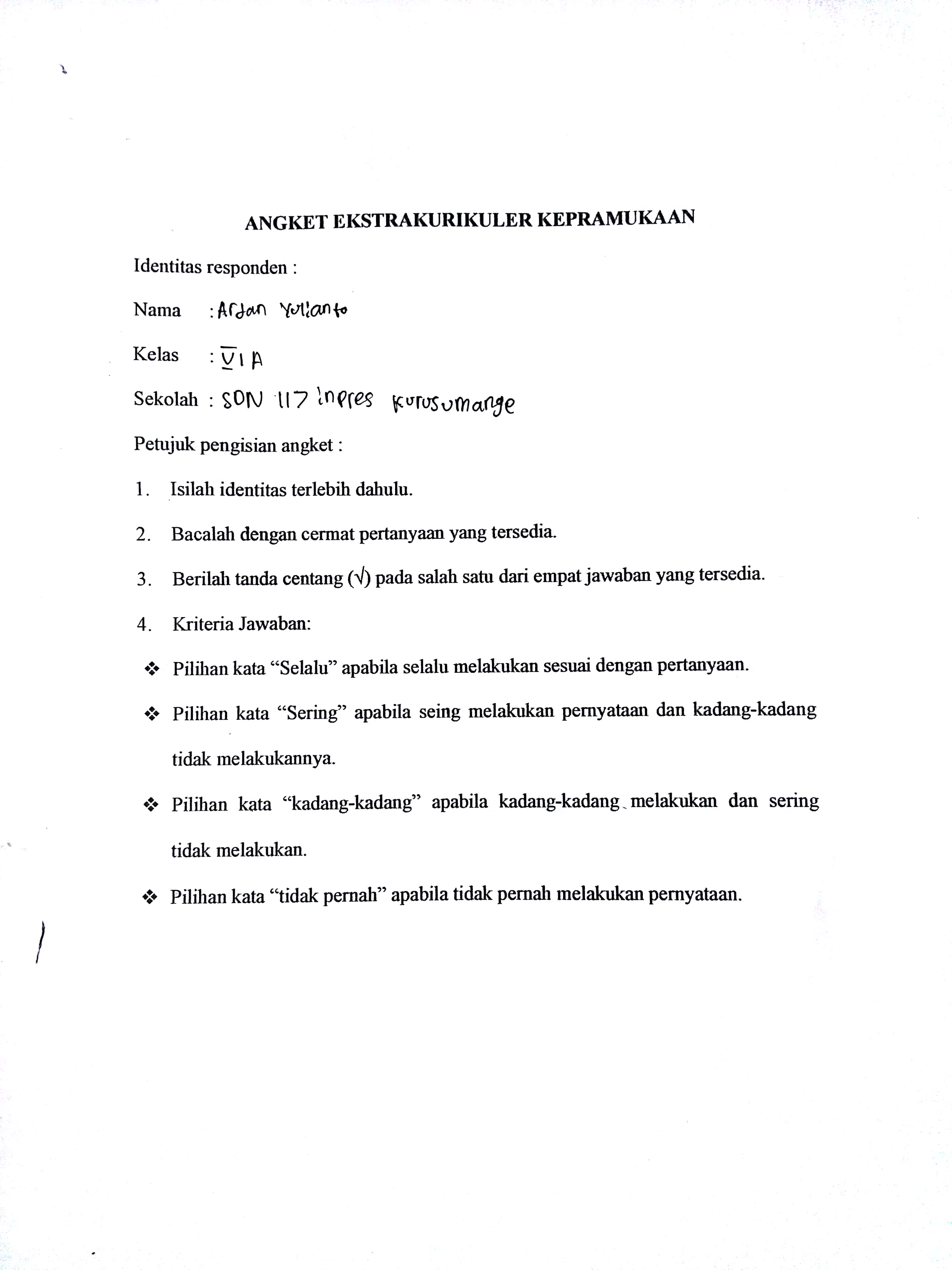 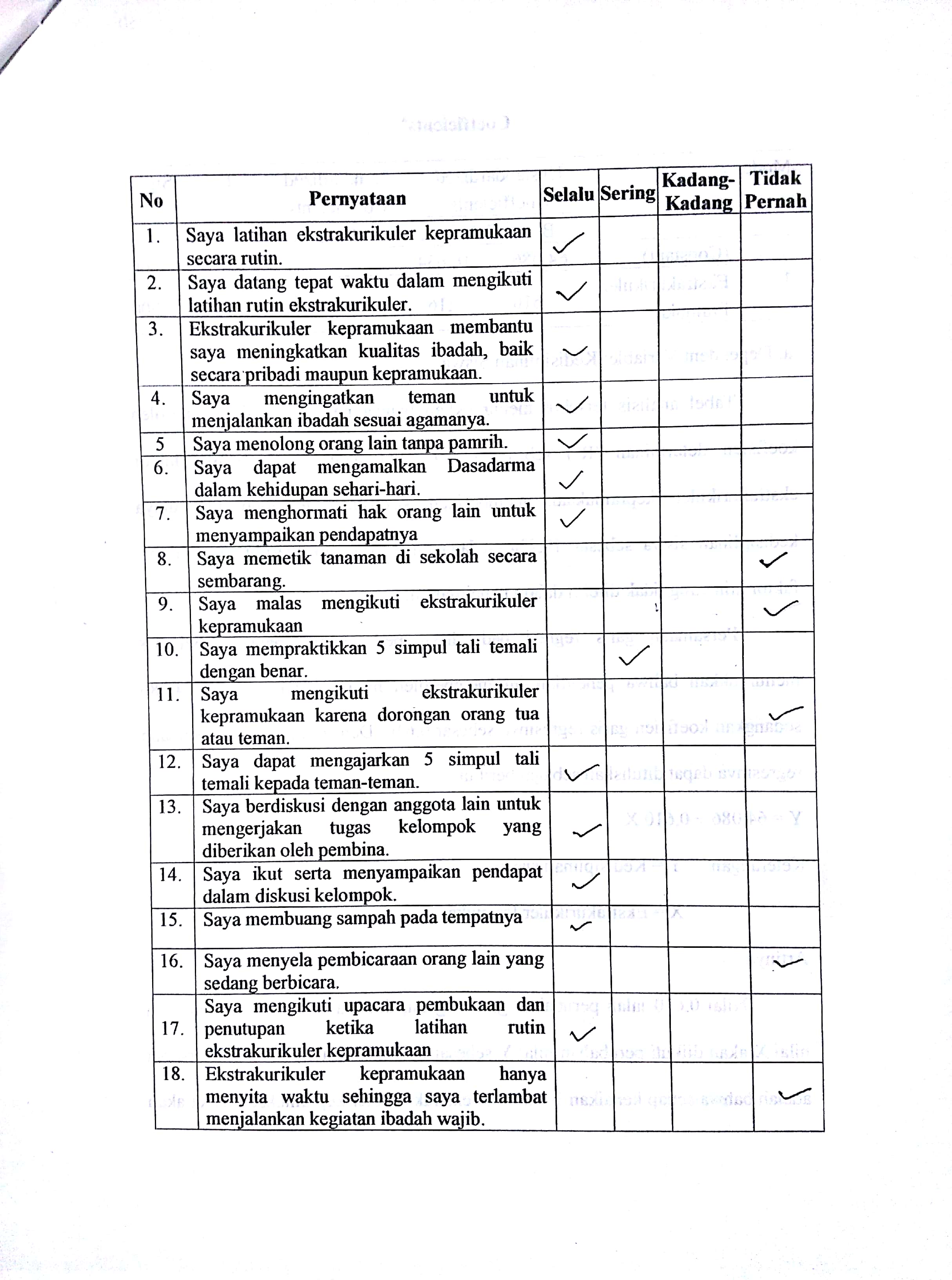 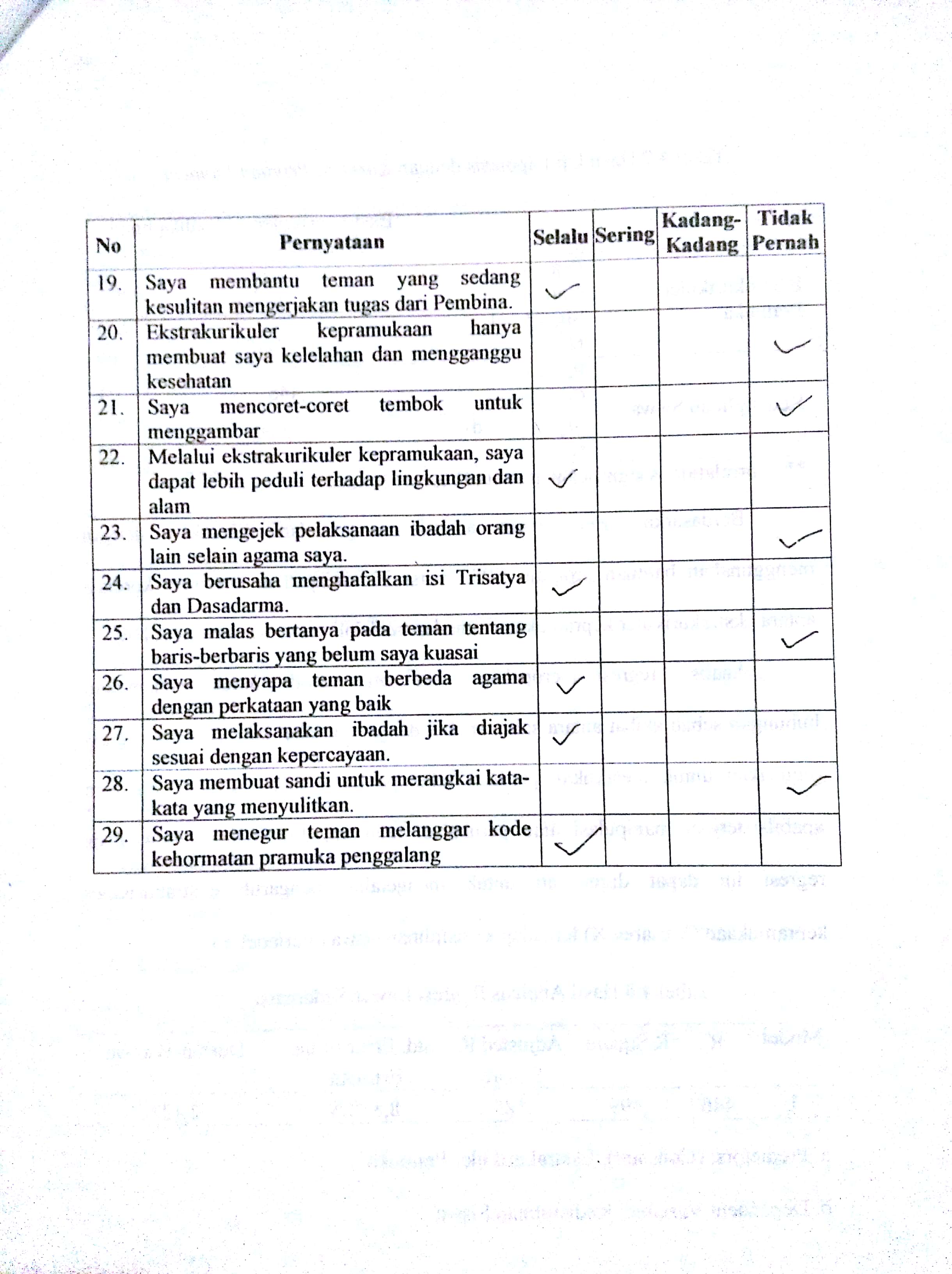 